Reporting and Self-Assessment Template The following template sets out the reporting and self-assessment requirements for Signatories of the Principles for Responsible Banking (PRB). Your bank discloses which actions it has undertaken to implement the PRB by self-assessing its progress on each of the 6 Principles. This template is therefore structured in accordance with the 6 Principles that signatories have committed to. Three Key Steps are critical to showing that your bank is fulfilling its commitments as a signatory of the PRB, i.e. Impact Analysis, Target Setting & Implementation and Assured Reporting/Accountability. The sections in the Reporting and Self-Assessment Template that relate to the 3 Key Steps also require a self-assessment summary to demonstrate the extent to which the bank has fulfilled the respective requirements of the Key Steps.Accommodating different starting pointsYour bank has an initial four-year period from signing to implement the 6 Principles including to bring its reporting fully in line with the requirements. Your bank may not be able to provide all information required in this template in the first report. You should build on your implementation progress annually.  Feedback, support, capacity building, training and peer learning are available to all signatory banks to help them progress with both implementation and reporting. Timeline for reporting and assuranceSignatory banks need to report on their implementation of the Principles on an annual basis. The first PRB report has to be published within 18 months of signing the Principles, to give the bank some flexibility to align the PRB reporting with its reporting cycle. Publishing the first PRB report at any point earlier than 18 months after signing the Principles is therefore an option. After the first PRB reporting has been published, subsequent reports have to be published annually thereafter, i.e. within 12 months at the latest after the prior report.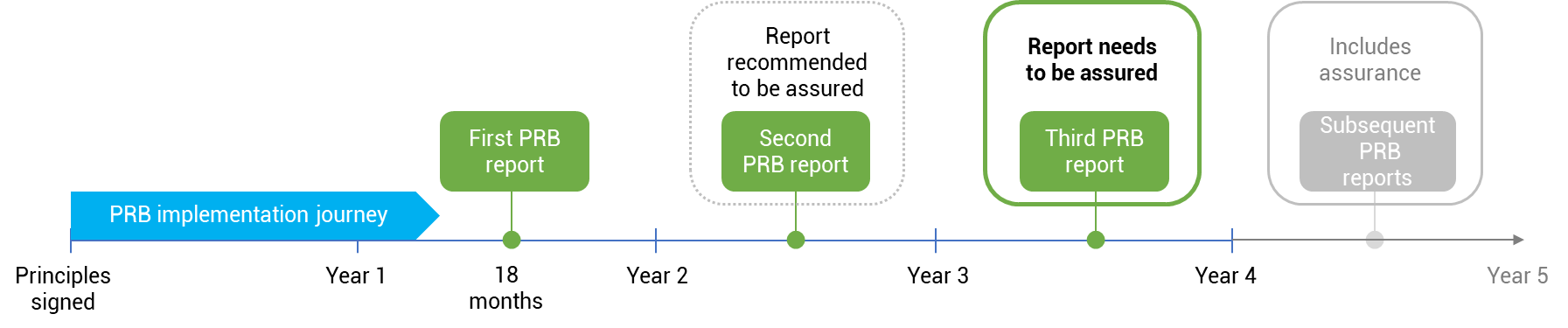 AssuranceThe last report within the initial 4 year implementation period (and subsequent reports thereafter) needs to be assured, which means that at least the third PRB report needs to be assured. Banks are encouraged to put the assurance process in place well before that and have earlier PRB reports already assured.All items that relate to the three Key Steps require limited assurance by year four of signing the PRB, undertaken by an independent third party with relevant expertise in the field. These are:2.1 Impact Analysis2.2 Target Setting2.3 Target Implementation and Monitoring5.1 Governance Structure for Implementation of the PrinciplesAn assurer provides limited assurance of your self-assessment in these listed areas. You can do this by including it in your existing assured reporting. Where third-party assurance is not feasible, an independent review may be conducted. Assurance requirements are described in more detail in the Guidance for Assurance providers: Providing limited assurance for reporting. Purpose of the templateThe purpose of this template is to assist signatories in disclosing their progress on implementing the PRB. The disclosed information is used by the UNEP FI Secretariat as the basis for the individual review of each bank’s progress, as well as for reporting the collective progress made by the PRB Signatory Group. To measure collective progress in a consistent manner, some standardized questions to be completed by the banks are integrated into the template. The open questions give banks the flexibility to disclose the progress they make, considering the diverse business models and various contextual differences in which banks operate. How to use this templateThis template gives banks the chance to provide summaries of the annual progress made in implementing each Principle.  It is designed for your bank to provide references/links to where in your existing reporting/public domains (websites) the required information can be found to support your answers. The aim is to keep any additional reporting burden to a minimum while ensuring transparency and accountability as set out in Principle 6. When referring to other documents, please specify the pages where the exact information appears.  The Reporting and Self-Assessment Template shall not be amended structurally and content-wise. The content and text of the template can be applied to corporate layout and designed accordingly, without omitting parts of the texts. The Reporting and Self-Assessment Template can be integrated into your bank’s reports (annual report, sustainability report or relevant reporting formats) or can be published as a stand-alone document. It needs to be publicly available and will be listed on the UNEP FI Signatories page. The reporting needs to be published in English. Information that is referenced to within the Reporting and Self-Assessment Template should also be available in English. Where that is not possible, it is recommended to include the summary of relevant information as text in the Template, so that all necessary information can be taken into account when the UNEP FI Secretariat reviews the bank’s performance.AnnexThe set of indicators has been developed using a Theory of Change approach considering the relationship between inputs, activities, outputs, short and long term outcomes in order to achieve impact. The Theory of Change for climate mitigation can be found here, the one for financial health & inclusion here. The Theory of Change approach allows to identify metrics and set targets which align with a bank’s maturity. The indicators are all connected to a bank’s impact and can be considered as necessary steps towards measuring impact. It is not expected that a bank is able to report on all indicators from the beginning, which is why a set of indicators for different levels on a bank’s implementation journey is provided. Principle 1: Alignment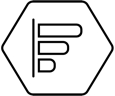 We will align our business strategy to be consistent with and contribute to individuals’ needs and society’s goals, as expressed in the Sustainable Development Goals, the Paris Climate Agreement and relevant national and regional frameworks.Principle 1: AlignmentWe will align our business strategy to be consistent with and contribute to individuals’ needs and society’s goals, as expressed in the Sustainable Development Goals, the Paris Climate Agreement and relevant national and regional frameworks.Business modelDescribe (high-level) your bank’s business model, including the main customer segments served, types of products and services provided, the main sectors and types of activities across the main geographies in which your bank operates or provides products and services. Please also quantify the information by disclosing e.g. the distribution of your bank’s portfolio (%) in terms of geographies, segments (i.e. by balance sheet and/or off-balance sheet) or by disclosing the number of customers and clients served.Business modelDescribe (high-level) your bank’s business model, including the main customer segments served, types of products and services provided, the main sectors and types of activities across the main geographies in which your bank operates or provides products and services. Please also quantify the information by disclosing e.g. the distribution of your bank’s portfolio (%) in terms of geographies, segments (i.e. by balance sheet and/or off-balance sheet) or by disclosing the number of customers and clients served.ResponseLinks and references (incl. pages)Strategy alignmentDoes your corporate strategy identify and reflect sustainability as strategic priority/ies for your bank?  Yes NoPlease describe how your bank has aligned and/or is planning to align its strategy to be consistent with the Sustainable Development Goals (SDGs), the Paris Climate Agreement, and relevant national and regional frameworks. Does your bank also reference any of the following frameworks or sustainability regulatory reporting requirements in its strategic priorities or policies to implement these? UN Guiding Principles on Business and Human Rights  International Labour Organization fundamental conventions UN Global Compact UN Declaration on the Rights of Indigenous Peoples Any applicable regulatory reporting requirements on environmental risk assessments, e.g. on climate risk - please specify which ones: --------------------- Any applicable regulatory reporting requirements on social risk assessments, e.g. on modern slavery - please specify which ones: ------------------------- None of the aboveStrategy alignmentDoes your corporate strategy identify and reflect sustainability as strategic priority/ies for your bank?  Yes NoPlease describe how your bank has aligned and/or is planning to align its strategy to be consistent with the Sustainable Development Goals (SDGs), the Paris Climate Agreement, and relevant national and regional frameworks. Does your bank also reference any of the following frameworks or sustainability regulatory reporting requirements in its strategic priorities or policies to implement these? UN Guiding Principles on Business and Human Rights  International Labour Organization fundamental conventions UN Global Compact UN Declaration on the Rights of Indigenous Peoples Any applicable regulatory reporting requirements on environmental risk assessments, e.g. on climate risk - please specify which ones: --------------------- Any applicable regulatory reporting requirements on social risk assessments, e.g. on modern slavery - please specify which ones: ------------------------- None of the aboveResponseLinks and referencesPrinciple 2: Impact and Target Setting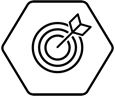 We will continuously increase our positive impacts while reducing the negative impacts on, and managing the risks to, people and environment resulting from our activities, products and services. To this end, we will set and publish targets where we can have the most significant impacts.Principle 2: Impact and Target SettingWe will continuously increase our positive impacts while reducing the negative impacts on, and managing the risks to, people and environment resulting from our activities, products and services. To this end, we will set and publish targets where we can have the most significant impacts.Impact Analysis (Key Step 1)Show that your bank has performed an impact analysis of its portfolio/s to identify its most significant impact areas and determine priority areas for target-setting. The impact analysis shall be updated regularly and fulfil the following requirements/elements (a-d):  Scope: What is the scope of your bank’s impact analysis? Please describe which parts of the bank’s core business areas, products/services across the main geographies that the bank operates in (as described under 1.1) have been considered in the impact analysis. Please also describe which areas have not yet been included, and why.Impact Analysis (Key Step 1)Show that your bank has performed an impact analysis of its portfolio/s to identify its most significant impact areas and determine priority areas for target-setting. The impact analysis shall be updated regularly and fulfil the following requirements/elements (a-d):  Scope: What is the scope of your bank’s impact analysis? Please describe which parts of the bank’s core business areas, products/services across the main geographies that the bank operates in (as described under 1.1) have been considered in the impact analysis. Please also describe which areas have not yet been included, and why.ResponseLinks and referencesPortfolio composition: Has your bank considered the composition of its portfolio (in %) in the analysis? Please provide proportional composition your portfolio globally and per geographical scope i) by sectors & industries for business, corporate and investment banking portfolios (i.e. sector exposure or industry breakdown in %), and/or ii) by products & services and by types of customers for consumer and retail banking portfolios. If your bank has taken another approach to determine the bank’s scale of exposure, please elaborate, to show how you have considered where the bank’s core business/major activities lie in terms of industries or sectors.Portfolio composition: Has your bank considered the composition of its portfolio (in %) in the analysis? Please provide proportional composition your portfolio globally and per geographical scope i) by sectors & industries for business, corporate and investment banking portfolios (i.e. sector exposure or industry breakdown in %), and/or ii) by products & services and by types of customers for consumer and retail banking portfolios. If your bank has taken another approach to determine the bank’s scale of exposure, please elaborate, to show how you have considered where the bank’s core business/major activities lie in terms of industries or sectors.ResponseLinks and referencesContext: What are the main challenges and priorities related to sustainable development in the main countries/regions in which your bank and/or your clients operate? Please describe how these have been considered, including what stakeholders you have engaged to help inform this element of the impact analysis. This step aims to put your bank’s portfolio impacts into the context of society’s needs.Context: What are the main challenges and priorities related to sustainable development in the main countries/regions in which your bank and/or your clients operate? Please describe how these have been considered, including what stakeholders you have engaged to help inform this element of the impact analysis. This step aims to put your bank’s portfolio impacts into the context of society’s needs.ResponseLinks and referencesBased on these first 3 elements of an impact analysis, what positive and negative impact areas has your bank identified? Which (at least two) significant impact areas did you prioritize to pursue your target setting strategy (see 2.2)? Please disclose.Based on these first 3 elements of an impact analysis, what positive and negative impact areas has your bank identified? Which (at least two) significant impact areas did you prioritize to pursue your target setting strategy (see 2.2)? Please disclose.ResponseLinks and referencesFor these (min. two prioritized impact areas): Performance measurement: Has your bank identified which sectors & industries as well as types of customers financed or invested in are causing the strongest actual positive or negative impacts? Please describe how you assessed the performance of these, using appropriate indicators related to significant impact areas that apply to your bank’s context. In determining priority areas for target-setting among its areas of most significant impact, you should consider the bank’s current performance levels, i.e. qualitative and/or quantitative indicators and/or proxies of the social, economic and environmental impacts resulting from the bank’s activities and provision of products and services. If you have identified climate and/or financial health&inclusion as your most significant impact areas, please also refer to the applicable indicators in the Annex. If your bank has taken another approach to assess the intensity of impact resulting from the bank’s activities and provision of products and services, please describe this. The outcome of this step will then also provide the baseline (incl. indicators) you can use for setting targets in two areas of most significant impact.For these (min. two prioritized impact areas): Performance measurement: Has your bank identified which sectors & industries as well as types of customers financed or invested in are causing the strongest actual positive or negative impacts? Please describe how you assessed the performance of these, using appropriate indicators related to significant impact areas that apply to your bank’s context. In determining priority areas for target-setting among its areas of most significant impact, you should consider the bank’s current performance levels, i.e. qualitative and/or quantitative indicators and/or proxies of the social, economic and environmental impacts resulting from the bank’s activities and provision of products and services. If you have identified climate and/or financial health&inclusion as your most significant impact areas, please also refer to the applicable indicators in the Annex. If your bank has taken another approach to assess the intensity of impact resulting from the bank’s activities and provision of products and services, please describe this. The outcome of this step will then also provide the baseline (incl. indicators) you can use for setting targets in two areas of most significant impact.ResponseLinks and references2.2 Target Setting (Key Step 2)Show that your bank has set and published a minimum of two targets which address at least two different areas of most significant impact that you identified in your impact analysis. The targets have to be Specific, Measurable (qualitative or quantitative), Achievable, Relevant and Time-bound (SMART). Please disclose the following elements of target setting (a-d), for each target separately:Alignment: which international, regional or national policy frameworks to align your bank’s portfolio with have you identified as relevant? Show that the selected indicators and targets are linked to and drive alignment with and greater contribution to appropriate Sustainable Development Goals, the goals of the Paris Agreement, and other relevant international, national or regional frameworks. You can build upon the context items under 2.1. 2.2 Target Setting (Key Step 2)Show that your bank has set and published a minimum of two targets which address at least two different areas of most significant impact that you identified in your impact analysis. The targets have to be Specific, Measurable (qualitative or quantitative), Achievable, Relevant and Time-bound (SMART). Please disclose the following elements of target setting (a-d), for each target separately:Alignment: which international, regional or national policy frameworks to align your bank’s portfolio with have you identified as relevant? Show that the selected indicators and targets are linked to and drive alignment with and greater contribution to appropriate Sustainable Development Goals, the goals of the Paris Agreement, and other relevant international, national or regional frameworks. You can build upon the context items under 2.1. ResponseLinks and referencesBaseline: Have you determined a baseline for selected indicators and assessed the current level of alignment? Please disclose the indicators used as well as the year of the baseline.You can build upon the performance measurement undertaken in 2.1 to determine the baseline for your target.A package of indicators has been developed for climate change mitigation and financial health & inclusion to guide and support banks in their target setting and implementation journey. The overview of indicators can be found in the Annex of this template. If your bank has prioritized climate mitigation and/or financial health & inclusion as (one of) your most significant impact areas, it is strongly recommended to report on the indicators in the Annex. Please include the relevant indicators using the indicator code in the following table:Baseline: Have you determined a baseline for selected indicators and assessed the current level of alignment? Please disclose the indicators used as well as the year of the baseline.You can build upon the performance measurement undertaken in 2.1 to determine the baseline for your target.A package of indicators has been developed for climate change mitigation and financial health & inclusion to guide and support banks in their target setting and implementation journey. The overview of indicators can be found in the Annex of this template. If your bank has prioritized climate mitigation and/or financial health & inclusion as (one of) your most significant impact areas, it is strongly recommended to report on the indicators in the Annex. Please include the relevant indicators using the indicator code in the following table:ResponseLinks and referencesSMART targets (incl. key performance indicators (KPIs)): Please disclose the targets for your first and your second area of most significant impact, if already in place (as well as further impact areas, if in place). Which KPIs are you using to monitor progress towards reaching the target? Please disclose.SMART targets (incl. key performance indicators (KPIs)): Please disclose the targets for your first and your second area of most significant impact, if already in place (as well as further impact areas, if in place). Which KPIs are you using to monitor progress towards reaching the target? Please disclose.ResponseLinks and referencesAction plan: which actions including milestones have you defined to meet the set targets? Please describe. Please also show that your bank has analysed and acknowledged significant (potential) indirect impacts of the set targets within the impact area or on other impact areas and that it has set out relevant actions to avoid, mitigate, or compensate potential negative impacts.Action plan: which actions including milestones have you defined to meet the set targets? Please describe. Please also show that your bank has analysed and acknowledged significant (potential) indirect impacts of the set targets within the impact area or on other impact areas and that it has set out relevant actions to avoid, mitigate, or compensate potential negative impacts.ResponseLinks and referencesSelf-assessment summarySelf-assessment summaryTarget implementation and monitoring (Key Step 2)For each target separately:Show that your bank has implemented the actions it had previously defined to meet the set target. Report on your bank’s progress since the last report towards achieving each of the set targets and the impact your progress resulted in, using the indicators and KPIs to monitor progress you have defined under 2.2.Or, in case of changes to implementation plans (relevant for 2nd and subsequent reports only): describe the potential changes (changes to priority impact areas, changes to indicators, acceleration/review of targets, introduction of new milestones or revisions of action plans) and explain why those changes have become necessary.Target implementation and monitoring (Key Step 2)For each target separately:Show that your bank has implemented the actions it had previously defined to meet the set target. Report on your bank’s progress since the last report towards achieving each of the set targets and the impact your progress resulted in, using the indicators and KPIs to monitor progress you have defined under 2.2.Or, in case of changes to implementation plans (relevant for 2nd and subsequent reports only): describe the potential changes (changes to priority impact areas, changes to indicators, acceleration/review of targets, introduction of new milestones or revisions of action plans) and explain why those changes have become necessary.ResponseLinks and referencesPrinciple 3: Clients and Customers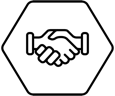 We will work responsibly with our clients and our customers to encourage sustainable practices and enable economic activities that create shared prosperity for current and future generations.Principle 3: Clients and CustomersWe will work responsibly with our clients and our customers to encourage sustainable practices and enable economic activities that create shared prosperity for current and future generations.3.1 Client engagementDoes your bank have a policy or engagement process with clients and customers in place to encourage sustainable practices?  Yes In progress NoDoes your bank have a policy for sectors in which you have identified the highest (potential) negative impacts?  Yes In progress NoDescribe how your bank has worked with and/or is planning to work with its clients and customers to encourage sustainable practices and enable sustainable economic activities). It should include information on relevant policies, actions planned/implemented to support clients’ transition, selected indicators on client engagement and, where possible, the impacts achieved.This should be based on and in line with the impact analysis, target-setting and action plans put in place by the bank (see P2).3.1 Client engagementDoes your bank have a policy or engagement process with clients and customers in place to encourage sustainable practices?  Yes In progress NoDoes your bank have a policy for sectors in which you have identified the highest (potential) negative impacts?  Yes In progress NoDescribe how your bank has worked with and/or is planning to work with its clients and customers to encourage sustainable practices and enable sustainable economic activities). It should include information on relevant policies, actions planned/implemented to support clients’ transition, selected indicators on client engagement and, where possible, the impacts achieved.This should be based on and in line with the impact analysis, target-setting and action plans put in place by the bank (see P2).ResponseLinks and referencesBusiness opportunitiesDescribe what strategic business opportunities in relation to the increase of positive and the reduction of negative impacts your bank has identified and/or how you have worked on these in the reporting period. Provide information on existing products and services , information on sustainable products developed in terms of value (USD or local currency) and/or as a % of your portfolio, and which SDGs or impact areas you are striving to make a positive impact on (e.g. green mortgages – climate, social bonds – financial inclusion, etc.).Business opportunitiesDescribe what strategic business opportunities in relation to the increase of positive and the reduction of negative impacts your bank has identified and/or how you have worked on these in the reporting period. Provide information on existing products and services , information on sustainable products developed in terms of value (USD or local currency) and/or as a % of your portfolio, and which SDGs or impact areas you are striving to make a positive impact on (e.g. green mortgages – climate, social bonds – financial inclusion, etc.).ResponseLinks and referencesPrinciple 4: Stakeholders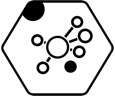 We will proactively and responsibly consult, engage and partner with relevant stakeholders to achieve society’s goals.Principle 4: StakeholdersWe will proactively and responsibly consult, engage and partner with relevant stakeholders to achieve society’s goals.4.1 Stakeholder identification and consultationDoes your bank have a process to identify and regularly consult, engage, collaborate and partner with stakeholders (or stakeholder groups) you have identified as relevant in relation to the impact analysis and target setting process?  Yes In progress NoPlease describe which stakeholders (or groups/types of stakeholders) you have identified, consulted, engaged, collaborated or partnered with for the purpose of implementing the Principles and improving your bank’s impacts. This should include a high-level overview of how your bank has identified relevant stakeholders, what issues were addressed/results achieved and how they fed into the action planning process.4.1 Stakeholder identification and consultationDoes your bank have a process to identify and regularly consult, engage, collaborate and partner with stakeholders (or stakeholder groups) you have identified as relevant in relation to the impact analysis and target setting process?  Yes In progress NoPlease describe which stakeholders (or groups/types of stakeholders) you have identified, consulted, engaged, collaborated or partnered with for the purpose of implementing the Principles and improving your bank’s impacts. This should include a high-level overview of how your bank has identified relevant stakeholders, what issues were addressed/results achieved and how they fed into the action planning process.ResponseLinks and references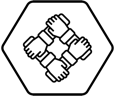 Principle 5: Governance & CultureWe will implement our commitment to these Principles through effective governance and a culture of responsible bankingPrinciple 5: Governance & CultureWe will implement our commitment to these Principles through effective governance and a culture of responsible bankingGovernance Structure for Implementation of the PrinciplesDoes your bank have a governance system in place that incorporates the PRB?  Yes In progress NoPlease describe the relevant governance structures, policies and procedures your bank has in place/is planning to put in place to manage significant positive and negative (potential) impacts and support the effective implementation of the Principles. This includes information about which committee has responsibility over the sustainability strategy as well as targets approval and monitoring (including information about the highest level of governance the PRB is subjected to),details about the chair of the committee and the process and frequency for the board having oversight of PRB implementation (including remedial action in the event of targets or milestones not being achieved or unexpected negative impacts being detected), as well as remuneration practices linked to sustainability targets.Governance Structure for Implementation of the PrinciplesDoes your bank have a governance system in place that incorporates the PRB?  Yes In progress NoPlease describe the relevant governance structures, policies and procedures your bank has in place/is planning to put in place to manage significant positive and negative (potential) impacts and support the effective implementation of the Principles. This includes information about which committee has responsibility over the sustainability strategy as well as targets approval and monitoring (including information about the highest level of governance the PRB is subjected to),details about the chair of the committee and the process and frequency for the board having oversight of PRB implementation (including remedial action in the event of targets or milestones not being achieved or unexpected negative impacts being detected), as well as remuneration practices linked to sustainability targets.ResponseLinks and references5.2 Promoting a culture of responsible banking:Describe the initiatives and measures of your bank to foster a culture of responsible banking among its employees (e.g., capacity building, e-learning, sustainability trainings for client-facing roles, inclusion in remuneration structures and performance management and leadership communication, amongst others).  5.2 Promoting a culture of responsible banking:Describe the initiatives and measures of your bank to foster a culture of responsible banking among its employees (e.g., capacity building, e-learning, sustainability trainings for client-facing roles, inclusion in remuneration structures and performance management and leadership communication, amongst others).  ResponseLinks and references Policies and due diligence processesDoes your bank have policies in place that address environmental and social risks within your portfolio? Please describe.Please describe what due diligence processes your banks has installed to identify and manage environmental and social risks associated with your portfolio. This can include aspects such as identification of significant/salient risks, environmental and social risks mitigation and definition of action plans, monitoring and reporting on risks and any existing grievance mechanism, as well as the governance structures you have in place to oversee these risks. Policies and due diligence processesDoes your bank have policies in place that address environmental and social risks within your portfolio? Please describe.Please describe what due diligence processes your banks has installed to identify and manage environmental and social risks associated with your portfolio. This can include aspects such as identification of significant/salient risks, environmental and social risks mitigation and definition of action plans, monitoring and reporting on risks and any existing grievance mechanism, as well as the governance structures you have in place to oversee these risks.ResponseLinks and referencesPrinciple 6: Transparency & Accountability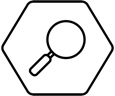 We will periodically review our individual and collective implementation of these Principles and be transparent about and accountable for our positive and negative impacts and our contribution to society’s goals.Principle 6: Transparency & AccountabilityWe will periodically review our individual and collective implementation of these Principles and be transparent about and accountable for our positive and negative impacts and our contribution to society’s goals.6.1 AssuranceHas this publicly disclosed information on your PRB commitments been assured by an independent assurer?  Yes ☒ Partially NoIf applicable, please include the link or description of the assurance statement.6.1 AssuranceHas this publicly disclosed information on your PRB commitments been assured by an independent assurer?  Yes ☒ Partially NoIf applicable, please include the link or description of the assurance statement.ResponseLinks and referencesReporting on other frameworksDoes your bank disclose sustainability information in any of the listed below standards and frameworks? GRI SASB CDP  IFRS Sustainability Disclosure Standards (to be published) TCFD Other: ….Reporting on other frameworksDoes your bank disclose sustainability information in any of the listed below standards and frameworks? GRI SASB CDP  IFRS Sustainability Disclosure Standards (to be published) TCFD Other: ….ResponseLinks and referencesOutlookWhat are the next steps your bank will undertake in next 12 month-reporting period (particularly on impact analysis, target setting and governance structure for implementing the PRB)? Please describe briefly.OutlookWhat are the next steps your bank will undertake in next 12 month-reporting period (particularly on impact analysis, target setting and governance structure for implementing the PRB)? Please describe briefly.ResponseLinks and referencesChallengesHere is a short section to find out about challenges your bank is possibly facing regarding the implementation of the Principles for Responsible Banking. Your feedback will be helpful to contextualise the collective progress of PRB signatory banks. What challenges have you prioritized to address when implementing the Principles for Responsible Banking? Please choose what you consider the top three challenges your bank has prioritized to address in the last 12 months. Embedding PRB oversight into governance  Gaining or maintaining momentum in the bank Getting started: where to start and what to focus on in the beginning Conducting an impact analysis Assessing negative environmental and social impacts Choosing the right performance measurement methodology/ies Setting targets Customer engagement Stakeholder engagement Data availability Data quality Access to resources Reporting Assurance Prioritizing actions internally Other: …If desired, you can elaborate on challenges and how you are tackling these:ChallengesHere is a short section to find out about challenges your bank is possibly facing regarding the implementation of the Principles for Responsible Banking. Your feedback will be helpful to contextualise the collective progress of PRB signatory banks. What challenges have you prioritized to address when implementing the Principles for Responsible Banking? Please choose what you consider the top three challenges your bank has prioritized to address in the last 12 months. Embedding PRB oversight into governance  Gaining or maintaining momentum in the bank Getting started: where to start and what to focus on in the beginning Conducting an impact analysis Assessing negative environmental and social impacts Choosing the right performance measurement methodology/ies Setting targets Customer engagement Stakeholder engagement Data availability Data quality Access to resources Reporting Assurance Prioritizing actions internally Other: …If desired, you can elaborate on challenges and how you are tackling these:Impact areaAction indicatorsAction indicatorsAction indicatorsOutput indicatorsOutput indicatorsOutput indicatorsOutcome indicatorsOutcome indicatorsOutcome indicatorsOutcome indicatorsImpactImpactImpactImpact areaCodeIndicatorResponse options & metrics CodeIndicatorResponse options & metrics CodeIndicatorResponse options & metrics Response options & metrics CodeIndicatorResponse options & metrics Climate change mitigationA.1.1 Climate strategy: Does your bank have a climate strategy in place?Yes / In progress / NoA.2.1Client engagement process: Is your bank in an engagement process with clients regarding their strategy towards a low(er)-carbon business model?Yes / Setting it up / No;If yes:Please specify for which clients (types of clients, sectors, geography etc.)A.3.1Reduction of GHG emissions: how much have the GHG emissions financed been reduced?% over time; baseline and tracking GHG emissions in kg of CO2e (or applicable metrics)% over time; baseline and tracking GHG emissions in kg of CO2e (or applicable metrics)A.4.1Portfolio alignment: How much of your bank’s portfolio is aligned with Paris (depending on the target set [A.1.2] either 1.5 or 2 degrees)?% of sector, and/or % of portfolioClimate change mitigationA.1.2 Paris alignment target: Has your bank set a long-term portfolio-wide Paris-alignment target? To become net zero by when?Yes / In progress / No; If yes: please specify: to become net zero by when?Emissions baseline / base year: What is the emissions baseline / base year for your target?Climate scenario used: What climate scenario(s) aligned with the Paris climate goals has your bank used?A.2.2Proportion of financed emissions covered by a decar-bonization target: What proportion of your bank’s financed emissions is covered by a decar-bonization target, i.e. stem from clients with a transition plan in place?% (denominator: financed emissions in scope of the target set)A.3.2Financial volume of green assets/low-carbon technologies: How much does your bank lend to/invest in green assets / loans and low-carbon activities and technologies?bln/mn USD or local currency, and/or % of portfolio;please specify the definition of green assets and low-carbon technologies usedbln/mn USD or local currency, and/or % of portfolio;please specify the definition of green assets and low-carbon technologies usedClimate change mitigationA.1.3Policy and process for client relationships: has your bank put in place rules and processes for client relationships (both new clients and existing clients), to work together towards the goal of transitioning the clients’ activities and business model? Yes / In progress / NoA.2.3Absolute emissions: What are your absolute emissions (financed emissions = scope 3, category 15) in your lending and/or investment portfolio?Total GHG emissions or CO2eA.3.3Financial volume lent to / invested in carbon intensive sectors and activities and transition finance: How much does your bank lend to / invest in carbon-intensive sectors and activities? How much does your bank invest in transition finance?bln/mn USD or local currency, and/or % of portfoliobln/mn USD or local currency, and/or % of portfolioClimate change mitigationA.1.4Portfolio analysis: Has your bank  analyzed (parts of) its lending and/or investment portfolio in terms of financed emissions (Scope 3, category 15); technology mix or carbon-intensive sectors in the portfolio? Yes / In progress / No;If yes: please specify which parts of the lending and investment portfolio you have analyzedA.2.4Sector-specific emission intensity (per clients’ physical outputs or per financial performance): What is the emission intensity within the relevant sector? Please specify which sector (depending on the sector and/or chosen metric): kg of CO2e/ kWh, CO2e / m2;kg of CO2e/USD invested, or kg of CO2e/revenue or profitA.3.3Financial volume lent to / invested in carbon intensive sectors and activities and transition finance: How much does your bank lend to / invest in carbon-intensive sectors and activities? How much does your bank invest in transition finance?bln/mn USD or local currency, and/or % of portfoliobln/mn USD or local currency, and/or % of portfolioClimate change mitigationA.1.5Business opportunities and financial products: Has your bank developed financial products tailored to support clients’ and customers’ reduction in GHG emissions (such as energy efficient mortgages, green loans, green bonds, green securitisations etc.)?Yes / In progress / No; Please specify which ones, and what financial volume and/or % of the portfolio they account forA.2.4Sector-specific emission intensity (per clients’ physical outputs or per financial performance): What is the emission intensity within the relevant sector? Please specify which sector (depending on the sector and/or chosen metric): kg of CO2e/ kWh, CO2e / m2;kg of CO2e/USD invested, or kg of CO2e/revenue or profitFinancial healthB.1.1# of products and services in the portfolio with a focus on financial health and inclusionHow much of the product and service portfolio has a focus on financial health/inclusion increase. This covers products with yields that protect from inflation, products and services embedded with nudges to simplify decision making, etc.B.2.1% of active customers using the online/mobile banking platform/toolsBy active we mean at least one access/usage per month. Measure recurrent usage of digital services beyond the effective access of the channels. Used also as a proxy to measure if there are digital skills or not.B.3.1% of customers transferring money into a savings, deposit and/or investment account, at least once a quarter% of customers transferring money into a savings, deposit and/or investment account, at least once a quarterTransferring money into a savings, deposit and/or investment account at least once a quarter. Disaggregate by type of product, tenure, liquidity, and prioritized groupsB.4.1 % of customers for which spending exceeded 90% of inflows for more than 6 months last year Percentage. Customers that spend more than 90% their income every month are not being able to have large savings that will allow them to increase emergency funds or achieve future goals. A healthy measure is that outflows never exceed more than 90% of inflows. Transactional basedFinancial healthB.2.2% of individuals supported with dedicated and effective financial and/or digital education programsNumber of users, customers and non customers AS WELL AS EMPLOYEES, of financial and/or digital skills-building programs offered by the bank. Should be disaggregated by captive and non-captive users. Captive being those that can be deanonymized and non-captive being those that can't. Dedicated means that are specially created for a group of individuals. Effective means that its results have been evaluated periodically to yield the desired outcome of stronger financial skillsB.3.2% of customers using overdraft regularly% of customers using overdraft regularlyPercentage per year and disaggregated data per vulnerable group. Overdraft can be used to handle unexpected emergencies but more than 80% in a quarter (72 out of 90 days) denote regularity and a precursor to lower financial healthB.4.2 % of customers that feel confident about their financial situation in the next 12 monthsPercentage. One way to evaluate financial confidence is checking if the customer feels confident about their financial situation in the upcoming year. Survey based.Financial healthB.3.3% of customers experiencing 8 or more payment declines in the last 12 months% of customers experiencing 8 or more payment declines in the last 12 monthsPercentage of customers experiencing 8 or more payment declines in the last 12 months. Applies to both credit and debit products when using for payments, not for withdrawals.B.4.3% of customers that would struggle to handle a major unexpected expense by raising emergency funds or cover with insurancePercentage. Survey based using the question: "If a major unexpected expense arises, how can you cover it right now?" and give the multichoice option of insurance, emergency funds, loan, credit card, etc.Financial healthB.3.4% of customers who use the bank's services to create a financial action plan% of customers who use the bank's services to create a financial action planPercentage. Either digital or in person, are the customers using the banks services to set up an action plan to improve their financial health?B.4.4% of customers with sufficient liquid financial assets to cover a three-month reduction/loss in incomePercentage. Objectively measures if there's financial resilience or not using transactional data to check if the customer is preapproved for a loan, has available balance in credit card or can activate overdraft, or has savings/investments. Special attention must be put to financially vulnerable customers who may not have access to some of these liquid assets.Financial healthB.3.5% of individuals with OECD Financial Literacy levels higher than minimum targets% of individuals with OECD Financial Literacy levels higher than minimum targetsPercentage of individuals that score higher than the OECD targets (Knowledge 5/7. behaviors 7/9, attitudes 3/5). Should be measured in customers and non-customers. Specially those that receive any type of financial skills-building programs by the bank or third partiesB.4.5% of customers with products connected to long-term saving and investment plansPercentage. Track future planning amongst customers. The higher the number of these investment accounts and the volume, the better for the financial health of customersC. Financial InclusionC.1.1*# of products and services in the portfolio with a focus on financial health and inclusionHow much of the product and service portfolio has a focus on financial health/inclusion increase. This covers products with yields that protect from inflation, products and services embedded with nudges to simplify decision making, etc.C.2.1% of clients with effective access to a basic banking product% of clients with effective access to a basic banking product. By effective we mean that beyond first access, there's usage afterwards. Basic banking products vary by bank. Good examples are: checking accounts, payment accounts, credit cards, saving accounts, deposit accounts, e-money accounts, etc. (see annex for list of products)C.3.1% of vulnerable customers supported with dedicated customer journey/advisory services% of vulnerable customers supported with dedicated customer journey/advisory servicesPercentage of prioritized customers supported with dedicated customer journey/advisory services. Measure the access and usage of advisory services and other tools available to help improve the conditions of customers towards further access to financial products and services as well as better financial decisionsC.4.1% of customers with 2 or more active financial products, from different categories, with the bank% of customers with 2 or more active financial products, from different categories, with the bank. By active we mean there's at least one usage per month. By category we mean credit/debt, savings/deposit/payment, insurance, investment, etc. Indicator should be disaggregated by group and by product/service usedC. Financial InclusionB.3.2% of individuals supported with dedicated and effective financial and/or digital education programsnumber of users, customers and non customers AS WELL AS EMPLOYEES, of financial and/or digital skills-building programs offered by the bank. Should be disaggregated by captive and non-captive users. Captive being those that can be deanonymized and non-captive being those that can't. Dedicated means that are specially created for a group of individuals. Effective means that it's results have been evaluated periodically to yield the desired outcome of stronger financial skillsB.4.5% of individuals with OECD Financial Literacy levels higher than minimum targets% of individuals with OECD Financial Literacy levels higher than minimum targetsPercentage of individuals that score higher than the OECD targets (Knowledge 5/7. behaviors 7/9, attitudes 3/5). Should be measured in customers and non-customers. Specially those that receive any type of financial skills-building programs by the bank or third partiesC. Financial InclusionC.3.2% of new customers from prioritized groups% of new customers from prioritized groups. New to the bank. Disaggregate also by previously unbanked.B.4.1% of customers transferring money into a savings, deposit and/or investment account, at least once a quarter% of customers transferring money into a savings, deposit and/or investment account, at least once a quarterTransferring money into a savings, deposit and/or investment account at least once a quarter. Disaggregate by type of product, tenure, liquidity, and prioritized groupsC. Financial InclusionB.3.1% of active customers using the online/mobile banking platform/tools% of active customers using the online/mobile banking platform/toolsBy active we mean at least one access/usage per month. Measure recurrent usage of digital services beyond the effective access of the channels. Used also as a proxy to measure if there are digital skills or not.